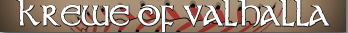 Auction Donation Form As you know, the Airline Dugout Club (a non-profit booster club – TIN# 72-1242746) relies on the generosity of individuals and businesses of the community to support the ongoing needs of the AHS baseball team. Their goal is to support, encourage, and advance the baseball program to have another successful year in 2019.  In preparation for the 2019 season, friends and family of the Airline Dugout Club are hosting a fundraiser which includes dinner and a silent auction. All proceeds from the event will go to the Airline Dugout Club for the benefit of the Airline Baseball team.  We hope we can count on you to donate items or services that can be sold in the silent auction.  All donations are greatly appreciated, and may be tax deductible as a charitable donation or marketing expense. As always, we appreciate your consideration and thank you for your continued support of the Airline Baseball program.Event Details:		Saturday, January 26th, 2019, Mardi Gras Museum @ 630pmItem/Service Donated:		________________________________________________Value:					________________________________________________Date:					________________________________________________Corporate tables and individual tickets to the event are also available ($50 per person or $400 per table of 8). It is a fun-filled night of dinner, dancing, a silent auction, and other festivities. We would love to see you at the event!                 _______ # of Tickets             _______ A TableAgain, all proceeds will go to benefit the Airline Baseball program.  If you have any questions or need someone to pick up your donation item or contribution, please contact one of the following:			Jennifer Elliott:	(318) 518-6689			James Wiggins:	(318) 751-3786                                               